Hi, babeMy name is KaileyI'm hot and wet alreadyWe can meet or have chat by web-cam!FIND ME BY NICKNAME BedTorcher5491FIND ME NOW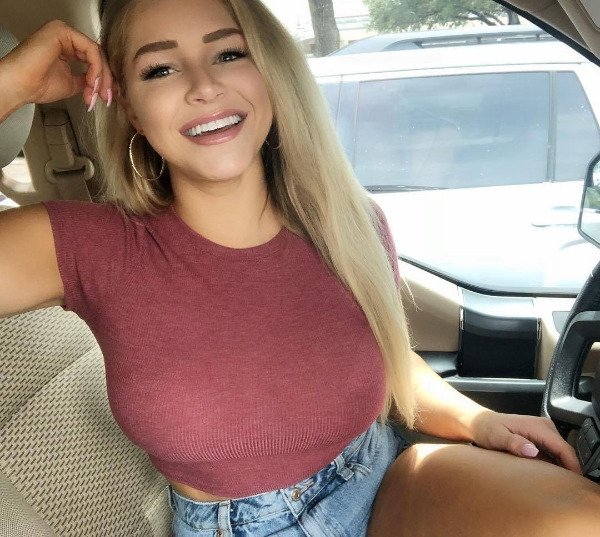 unsub now here